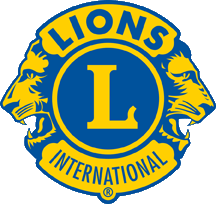 ZON 2 MD 101 - OSammanställning av Klubbarnas Verksamhetsrapport för Perioden 1/7 2020 – 1/10 2020Innehålls förteckning:LC Bålsta	Sid 3 - 4LC Enköping	Sid 5 - 6LC Grillby	Sid 7 -8LC Järfälla	Sid 9 - 10LC Märsta – Arlanda	Sid 11 - 12LC Sigtuna 	Sid 13 - 14LC Sollentuan	Sid 15 - 16LC Upplands Väsby	Sid 17 - 18LC Örsundsbro	Sid 19 - 20Rapport för Perioden 1/7 2020 – 1/10 2020LIONS Club BÅLSTA:Antal nya medlemmar under perioden  2020-07-01 – 2020-10-01? 	0 st.Antal medlemmar som eventuellt slutat under perioden  		2020-07-01 – 2020-10-01?	1 st.Antal genomförda Styrelsemöten under perioden  2020-07-01 –	2020-07-01 – 2020-10-01?	1 st. Via ZOOM.Antal genomförda medlemsmöten under perioden  2020-07-01 – 	2020-10-01?	1 st via ZOOM + 1 st.Genomförda Aktiviteter under perioden  2020-07-01 – 2020-10-01?
	Uppstart av Julkort 2020  och Tidningsdistribution.Utdelade medel under perioden  2020-07-01 – 2020-10-01?	
	800 kr till SOS barnbyar och 1000 kr till LCFM.Har klubben verksamhet från föregående Verksamhetsår ?
- Håbo festdag i augusti- Konsert med Eddie Oliva den 1 september- Framtagande och försäljning av julkort med motiv av Lasse Åberg- Distribution varje fredag av tidningen Bålsta/Upplands-Bro Direkt- Arrangemang av konsert med Musik i Uppland- Konsert med Bålsta Big Band- Anordnande av luciafirande tillsammans med musikskolan, 		  stipendier   till duktiga elever i musikskolan- Arrangemang av julmarknad i Bålsta centrum- Kurser i Lions Quest med fritidsledare och förskoleledare- Smålejon till ambulansen i Bålsta- Bidrag till behövande Fr.o.m mars har alla aktiviteter ställts in på grund av coronapandemin.Har klubben någon Verksamhetsplan för kommande 	Verksamhetsår?	Det vi har på gång just nu är utkörning av tidningar med start efter 	sommaren. Vi kan också förbereda för att förhoppningsvis kunna 	genomföra vår julkortsförsäljning.	Jag tänker mig att vi kan ha våra möten online och att vi 	kommunicerar mer frekvent via e-post, så länge vi inte bör träffas. Vilka är klubbens hjälpinsatser kommande Verksamhetsår?De budgeterade hjälpinsatserna vi har kommer att revideras, ej klart.Står din klubb inför någon särskild utmaning? 	Måste få in fler medlemmar	Har Har orsakerna till utmaningarna identifierats?	Ja, åldrandet.	Vilka är möjligheterna att lösa utmaningarna?	Vi har ingen lösning just nu.Önskar din klubb hjälp från ZO eller DG att lösa utmaningarna eller 	annan information? 	Absolut.Något övrigt att rapportera? 	Nej.Rapport för Perioden 1/7 2020 – 1/10 2020LIONS Club EnköpingAntal nya medlemmar under perioden  2020-07-01 – 2020-10-01?1 ny medlem och 1 Transfermedlem.Antal medlemmar som eventuellt slutat under perioden  2020-07-01 – 2020-10-01?0 st.Antal genomförda Styrelsemöten under perioden  2020-07-01 –2020-07-01 – 2020-10-01?2 st.Antal genomförda medlemsmöten under perioden  2020-07-01 –2020-10-01?1 st.Genomförda Aktiviteter under perioden  2020-07-01 – 2020-10-01?Distribution av Mitt i Enköping (Gratistidning)ICA Maxi PantomatenUtdelade medel under perioden  2020-07-01 – 2020-10-01?Har klubben någon Verksamhetsberättelse från föregående Verksamhetsår ? Bifoga gärna i svars-mail!Verksamhetsberättelse för 2019 – 2020 finns och bifogas.Har klubben någon Verksamhetsplan för kommande Verksamhetsår? Bifoga gärna i svars-mail!Verksamhetsplan för 2020 – 2021 finns och bifogas.9.  Vilka är klubbens hjälpinsatser kommande Verksamhetsår?Styrelsen har hos medlemmarna äskat mandat för bidrag till följande mottagare. Storleken/antal kronor är beroende av storleken på insamlade medel.10. Står din klubb inför någon särskild utmaning? Har orsakerna till utmaningarna identifierats? Vilka är möjligheterna att lösa utmaningarna?Nej.11. Önskar din klubb hjälp från ZO eller DG att lösa utmaningarna eller annan information?Nej.12. Något övrigt att rapportera?Nej.Rapport för Perioden 1/7 2020 – 1/10 2020LIONS Club: GrillbyAntal nya medlemmar under perioden  2020-07-01 – 2020-10-01?Inga förändringar.Antal medlemmar som eventuellt slutat under perioden  2020-07-01 – 2020-10-01?aInga förändringar.Antal genomförda Styrelsemöten under perioden  2020-07-01 –2020-07-01 – 2020-10-01?1 st.Antal genomförda medlemsmöten under perioden  2020-07-01 – 2020-10-01?1 st.Genomförda Aktiviteter under perioden  2020-07-01 – 2020-10-01?Solrosförsäljning.Utdelade medel under perioden  2020-07-01 – 2020-10-01?Little Lions 6000:- Har klubben någon Verksamhetsberättelse från föregående Verksamhetsår ? Bifoga gärna i svars-mail!Inte än.Har klubben någon Verksamhetsplan för kommande Verksamhetsår?Bifoga gärna i svars-mail!Bara organisation och mötesdagar.9.  Vilka är klubbens hjälpinsatser kommande Verksamhetsår?Little Lions, Nordiastipendiet. Ungdomslägret, LEO, handikappfonden, tältprojektet och WML. Sedan får vi se vad som kommer till. 10. Står din klubb inför någon särskild utmaning? Har orsakerna till utmaningarna identifierats? Vilka är möjligheterna att lösa utmaningarna?Medlemsrekrytering. Vi hade en gäst på senaste mötet som verkar positiv.11. Önskar din klubb hjälp från ZO eller DG att lösa utmaningarna eller annan information?Inte i dagsläget.12. Något övrigt att rapportera?Inte för dagen.Rapport för Perioden 1/7 2020 – 1/10 2020LIONS Club Järfälla:1. 	Antal nya medlemmar under perioden  2020-07-01 – 2020-10-01? 	0 st.2.  	Antal medlemmar som eventuellt slutat under perioden  	2020-07-01 – 2020-10-01? 	0 st.3.	Antal genomförda Styrelsemöten under perioden  2020-07-01– 	2020-10-01? 	 0 st.4.	Antal genomförda medlemsmöten under perioden  2020-07-01 – 	2020-10-01?	0 st.5.	Genomförda Aktiviteter under perioden  2020-07-01 – 2020-10-01? 	0 st.6.	Utdelade medel under perioden  2020-07-01 – 2020-10-01? 	0 st. 7.	Har klubben någon Verksamhetsberättelse från föregående 	Verksamhetsår ? Bifoga gärna i svars-mail!  	Bifogas.8.	Har klubben någon Verksamhetsplan för kommande 	Verksamhetsår? Bifoga gärna i svars-mail!  	Saknas.9.	Vilka är klubbens hjälpinsatser kommande Verksamhetsår?  	Inga i dagsläget.10.	Står din klubb inför någon särskild utmaning? Har orsakerna till 	utmaningarna identifierats? Vilka är möjligheterna att lösa 	utmaningarna?  	I dagsläget är det pandemin som blockerar oss i dagsläget både 	vad gäller möten och planering av aktiviteter.11.	Önskar din klubb hjälp från ZO eller DG att lösa utmaningarna eller 	annan information? 	Vi ser inte att vi behöver annan hjälp än kommande vaccin och 	behandlingar av Corona.12.	Något övrigt att rapportera?  	Nej.Rapport för Perioden 1/7 2020 – 1/10 2020LIONS Club Märsta - Arlanda:1.	Antal nya medlemmar under perioden  2020-07-01 – 2020-10-01? 	0 st.2.	Antal medlemmar som eventuellt slutat under perioden  	2020-07-01 – 2020-10-01? 	1 st.3.	Antal genomförda Styrelsemöten under perioden  2020-07-01– 	2020-10-01? 	1 st.4.	Antal genomförda medlemsmöten under perioden  2020-07-01 – 	2020-10-01?	0 st.5.	Genomförda Aktiviteter under perioden  2020-07-01 – 2020-10-01? 	0 st.6.	Utdelade medel under perioden  2020-07-01 – 2020-10-01? 	Avsatt 10.000:- till en kvinna som behöver hjälp med tänder.	Skickat 6.700 :- till Beirut barnen	Skickat 1.700 :- till tält inköp7.	Har klubben någon Verksamhetsberättelse från föregående 	Verksamhetsår ? Bifoga gärna i svars-mail!  	Nej jag har inte gjort någon eftersomjag sitter kvar ett år till.8.	Har klubben någon Verksamhetsplan för kommande 	Verksamhetsår? Bifoga gärna i svars-mail!  	Nej.9.	Vilka är klubbens hjälpinsatser kommande Verksamhetsår?  	Vi beslutade på månadsmötet att vi skulle genomföra vår 	senapstillverkning i november. Vad som händer under 2021 vet vi 	inte i dagsläget.10.	Står din klubb inför någon särskild utmaning? Har orsakerna till 	utmaningarna identifierats? Vilka är möjligheterna att lösa 	utmaningarna?  	Ja att hålla klubben levande. Vi tappade 3 medlemmar våren 2020. 	Vi är 17 medlemmar och det är tufft med ekonomin. 11.	Önskar din klubb hjälp från ZO eller DG att lösa utmaningarna eller 	annan information?  	Inte i dagsläget.12.	Något övrigt att rapportera?  	Nej.Rapport för Perioden 1/7 2020 – 1/10 2020LIONS Club Sigtuna:1.	Antal nya medlemmar under perioden  2020-07-01 – 2020-10-01? 	0 st.2.	Antal medlemmar som eventuellt slutat under perioden  	2020-07-01 – 2020-10-01? 	1 st Avliden.3.	Antal genomförda Styrelsemöten under perioden  2020-07-01– 	2020-10-01? 	2 st.4.	Antal genomförda medlemsmöten under perioden  2020-07-01 – 	2020-10-01?	0 st.5.	Genomförda Aktiviteter under perioden  2020-07-01 – 2020-10-01? 	Vi har haft Loppis i vår lokal varje dag fram till den 31/8 och därefter 	i helger under september.6.	Utdelade medel under perioden  2020-07-01 – 2020-10-01? 	Inga medel har utdelats.7.	Har klubben någon Verksamhetsberättelse från föregående 	Verksamhetsår ? Bifoga gärna i svars-mail!  	Bifogas.8.	Har klubben någon Verksamhetsplan för kommande 	Verksamhetsår? Bifoga gärna i svars-mail!  	Bifogas.9.	Vilka är klubbens hjälpinsatser kommande Verksamhetsår?	Vi har ännu inte fattat beslut om kommande hjälpinsatser.10.	Står din klubb inför någon särskild utmaning? Har orsakerna till 	utmaningarna identifierats? Vilka är möjligheterna att lösa 	utmaningarna?  	Den största utmaningen är Corona-pandomin. Förhoppningsvis kan 	ett vaccin lösa den frågan. 11.	Önskar din klubb hjälp från ZO eller DG att lösa utmaningarna eller 	annan information?  	I dagsläget ser vi inte att ZO eller DG kan lösa de utmaningar vi har 	framför oss.nte i dagsläget.12.	Något övrigt att rapportera?  I övrigt inget att rapportera.Rapport för Perioden 1/7 2020 – 1/10 2020LIONS Club Sollentuna:1.	Antal nya medlemmar under perioden  2020-07-01 – 2020-10-01?    	0 st.2.	Antal medlemmar som eventuellt slutat under perioden	2020-07-01 – 2020-10-01?	0 st.3.	Antal genomförda Styrelsemöten under perioden  2020-07-01 – 	2020-10-01? 	2 st per telefon.4.	Antal genomförda medlemsmöten under perioden  2020-07-01 – 	2020-10-01? 	1 digitalt via email.5.	Genomförda Aktiviteter under perioden  2020-07-01 – 2020-10-01? 	Inga.6.	Utdelade medel under perioden  2020-07-01 – 2020-10-01? 	Inga.7.	Har klubben någon Verksamhetsberättelse från föregående 	Verksamhetsår ? Bifoga gärna i svars-mail!  	Se bifogad fil.8.	Har klubben någon Verksamhetsplan för kommande 	Verksamhetsår? Bifoga gärna i svars-mail! 	Nej, se  verksamhetsberättelse föregående år.9.	Vilka är klubbens hjälpinsatser kommande Verksamhetsår? 	Inga, se §12.10.	Står din klubb inför någon särskild utmaning? Har orsakerna till 	utmaningarna identifierats? Vilka är möjligheterna att lösa 	utmaningarna? 	Se §12.11.	Önskar din klubb hjälp från ZO eller DG att lösa utmaningarna eller 	annan information? 	Nej.12.	Något övrigt att rapportera? 	Klubben har vid slut av föregående år beslutat att lägga ner klubben 	med effektuering under denna höst. DG är informerad.Rapport för Perioden 1/7 2020 – 1/10 2020LIONS Club Upplands Väsby:1.	Antal nya medlemmar under perioden  2020-07-01 – 		2020-10-01? 	0 st.2.	Antal medlemmar som eventuellt slutat under perioden  	2020-07-01 – 2020-10-01? 	0 st.3.	Antal genomförda Styrelsemöten under perioden  2020-07-01– 	2020-10-01? 	1 st.4.	Antal genomförda medlemsmöten under perioden  2020-07-01 – 	2020-10-01?	1 st.5.	Genomförda Aktiviteter under perioden  2020-07-01 – 2020-10-01? 	Inga aktiviter.6.	Utdelade medel under perioden  2020-07-01 – 2020-10-01? 	Se p  9.7.	Har klubben någon Verksamhetsberättelse från föregående 	Verksamhetsår ? Bifoga gärna i svars-mail!  	Bifogas.8.	Har klubben någon Verksamhetsplan för kommande 	Verksamhetsår? Bifoga gärna i svars-mail!  	Bifogas Årshjulet (= Verksamhetsplan).9.	Vilka är klubbens hjälpinsatser kommande Verksamhetsår?	Water Means Life 10.000 :-	Libanon 10.000:-	New Hope en lärarlän 16.725 :-..10.	Står din klubb inför någon särskild utmaning? Har orsakerna till 	utmaningarna identifierats? Vilka är möjligheterna att lösa 	utmaningarna?  	Få nya medlemmar och behålla de som vi redan har. 11.	Önskar din klubb hjälp från ZO eller DG att lösa utmaningarna eller 	annan information?  	I dagsläget ser vi inte att ZO eller DG kan lösa de utmaningar vi har 	framför oss.nte i dagsläget.12.	Något övrigt att rapportera?  	I övrigt inget att rapportera.Rapport för Perioden 1/7 2020 – 1/10 2020LIONS Club Örsundsbro:1.	Antal nya medlemmar under perioden  2020-07-01 – 2020-10-01?    	0 st.2.	Antal medlemmar som eventuellt slutat under perioden	2020-07-01 – 2020-10-01?	0 st.3.	Antal genomförda Styrelsemöten under perioden  2020-07-01 – 	2020-10-01? 	2 st.4.	Antal genomförda medlemsmöten under perioden  2020-07-01 – 	2020-10-01? 	2 st.5.	Genomförda Aktiviteter under perioden  2020-07-01 – 2020-10-01? 	2 st6.	Utdelade medel under perioden  2020-07-01 – 2020-10-01? 	7.000 :-.7.	Har klubben någon Verksamhetsberättelse från föregående 	Verksamhetsår ? Bifoga gärna i svars-mail!  	Bifogar Verksamhetsplan. Verligheten stämde bra med den, men 	planen är utförligare.8.	Har klubben någon Verksamhetsplan för kommande 	Verksamhetsår? Bifoga gärna i svars-mail! 	Bifogar verksamhetsplan för innevarande år. För perioden 21/22 	finns ingen plan ännu.9.	Vilka är klubbens hjälpinsatser kommande Verksamhetsår? 	C.a 105.000 :- är planerade, men vi måste se hur intäktssidan ser ut 	innan vi beslutar om utbetalningar. Vi tror att vi kommer att kunna 	lösa ddet utan att pruta på något.10. Står din klubb inför någon särskild utmaning? Har orsakerna till 	  utmaningarna identifierats? Vilka är möjligheterna att lösa 	   	  utmaningarna? 	  Corona förstås och lösningen vet vi ju inte riktigt ännu ....11.  Önskar din klubb hjälp från ZO eller DG att lösa utmaningarna  	   eller annan information? 	   Vi tror att vi klarar oss själva.12.  Något övrigt att rapportera?       Årets Mickelmäss blev inställt p g a Corona, vilket har haft stora    	   budgetkonsekvenser, men blir också en möjlighet att få tid att 	   utveckladen dagen så att den bär i kommande decennier.Barncancer LCFMBergvretens GrundsärskolaBröstcancer LCFMDe glömda barnenDemensföreningDHRDowns syndromEnköpings LuciaESK PulsGhana Little LionsKulturskolanKvinnojouren EnköpingLions 101-OLions Cancerforskningsfond Majblommeföreningen  Dagläger BredsandMjukisar AkutenMässlingsbekämpningenNataschas BarnlägerOperation SmileProstatacancerRonald McDonald UppsalaSOS barnbyar i Keila och DassaSRF EnköpingStipendier Grundskolor i EnköpingStipendium WGYSärskolan, EnöglaTält med värme